Приложение  1 к                                                                                                Постановлению Администрации  муниципального образования Иркутского района                                                                                         №     от       «       »          2023 г.      СХЕМА РАСПОЛОЖЕНИЯ  ГРАНИЦ  ПУБЛИЧНОГО СЕРВИТУТАЗаместитель Мэра по жизнеобеспечению                                               Ю.Р. ВитерПлощадь  устанавливаемого публичного сервитута – 3462 м2Площадь  устанавливаемого публичного сервитута – 3462 м2Площадь  устанавливаемого публичного сервитута – 3462 м2Публичный сервитут испрашивается на земельном участке с кадастровым номером  38:06:111418:12922 -1014 м2Публичный сервитут испрашивается на земельном участке с кадастровым номером  38:06:111418:12922 -1014 м2Публичный сервитут испрашивается на земельном участке с кадастровым номером  38:06:111418:12922 -1014 м2Публичный сервитут испрашивается на земельном участке с кадастровым номером 38:06:111418:14575- 439 м2Публичный сервитут испрашивается на земельном участке с кадастровым номером 38:06:111418:14575- 439 м2Публичный сервитут испрашивается на земельном участке с кадастровым номером 38:06:111418:14575- 439 м2Публичный сервитут испрашивается на земельном участке с кадастровым номером 38:06:111418:14571 - 1910 м2Публичный сервитут испрашивается на земельном участке с кадастровым номером 38:06:111418:14571 - 1910 м2Публичный сервитут испрашивается на земельном участке с кадастровым номером 38:06:111418:14571 - 1910 м2Публичный сервитут испрашивается на земельном участке с кадастровым номером 38:06:111418:12921 - 99 м2Публичный сервитут испрашивается на земельном участке с кадастровым номером 38:06:111418:12921 - 99 м2Публичный сервитут испрашивается на земельном участке с кадастровым номером 38:06:111418:12921 - 99 м2Обозначение характерных точек границКоординаты, мКоординаты, мОбозначение характерных точек границXY123н1398390.233337008.55н2398228.633336934.74н3398206.013336924.46н4398169.633336907.87н5398133.143336891.28н6398142.543336869.95н7398154.653336842.51н8398166.783336815.07н9398178.893336787.62н10398191.003336760.20н11398203.123336732.79н12398215.293336705.36н13398227.423336677.87н14398239.493336650.44н15398240.403336648.38н16398236.283336646.57н17398223.303336676.06н18398211.183336703.54н19398199.013336730.97н20398186.883336758.38н21398174.773336785.80н22398162.663336813.25н23398150.533336840.69н24398138.423336868.13н25398129.053336889.41н26398128.143336889.00н27398125.923336894.03н28398126.833336894.44н29398114.763336921.91н30398102.663336949.47н31398090.643336976.85н32398084.613336990.58н33398078.573337004.33н34398065.623337033.85н35398069.733337035.65н36398070.643337033.60н37398082.693337006.14н38398088.733336992.39н39398094.763336978.66н40398106.823336951.19н41398118.883336923.72н42398130.953336896.25н43398167.353336912.87н44398203.733336929.47н45398226.353336939.75н46398387.763337013.46н1398390.233337008.55Система координат МСК -38, зона 3  Система координат МСК -38, зона 3  Система координат МСК -38, зона 3  Площадь, кв.м.Цель установления публичного сервитута3462 м2в целях строительства объекта электросетевого хозяйства: «КТП 10/0,4 кВ № 1-2352 с ВЛ 0,4 кВ и линейным ответвлением от ВЛ 10 кВ Карлук-Заря», необходимого для подключения (технологического присоединения) к сетям инженерно-технического обеспеченияСХЕМА РАСПОЛОЖЕНИЯ  ГРАНИЦ  ПУБЛИЧНОГО СЕРВИТУТА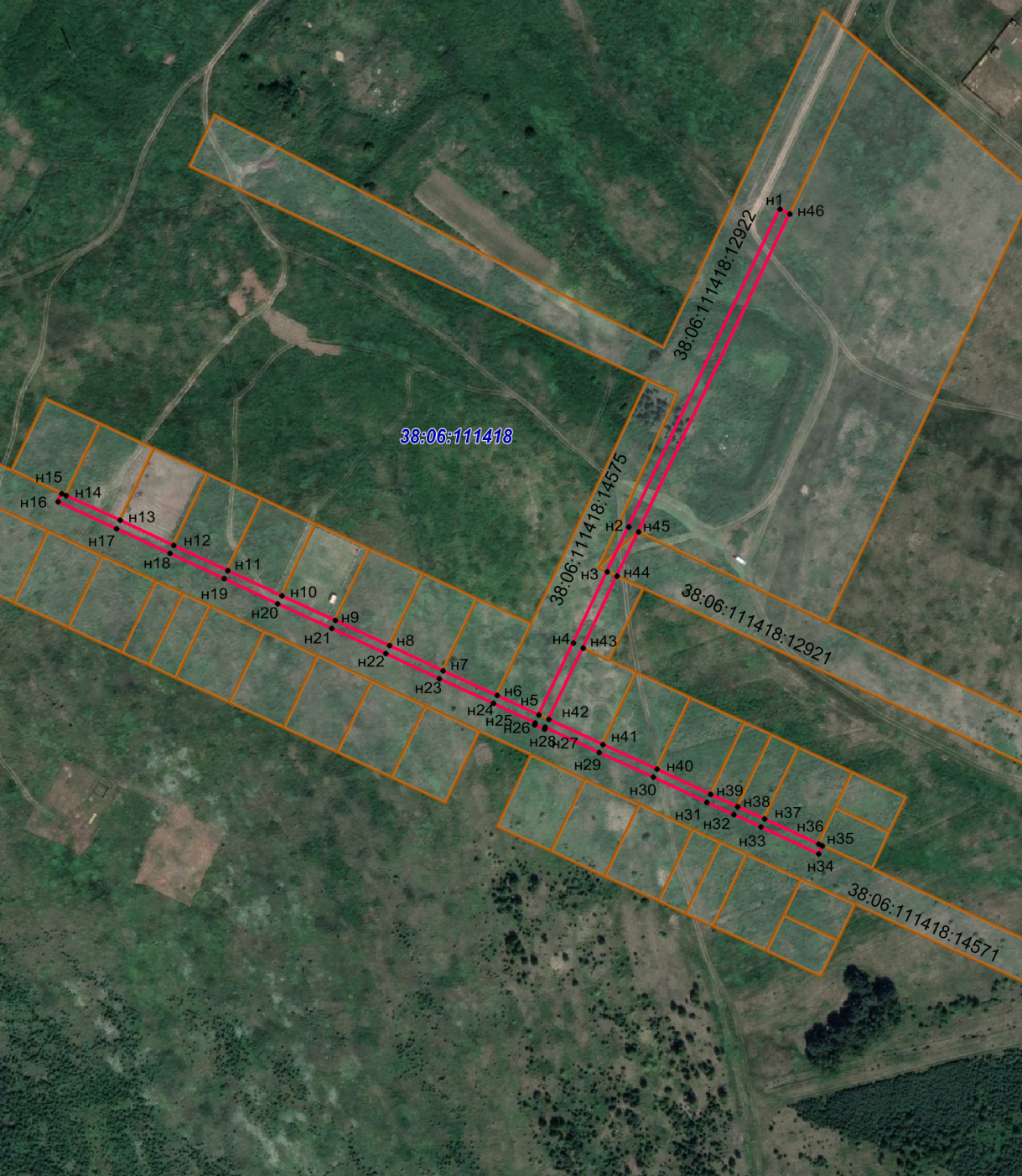 Масштаб 1: 6000        Условные обозначения:                -- граница образуемой части  земельного участка (проектные границы публичного сервитута);               -- граница земельного участка, сведения о котором внесены в ЕГРН;         38:06:111418:14571 – кадастровый номер земельного участка;         38:06:111418 – кадастровый номер квартала              н1 – поворотная точка